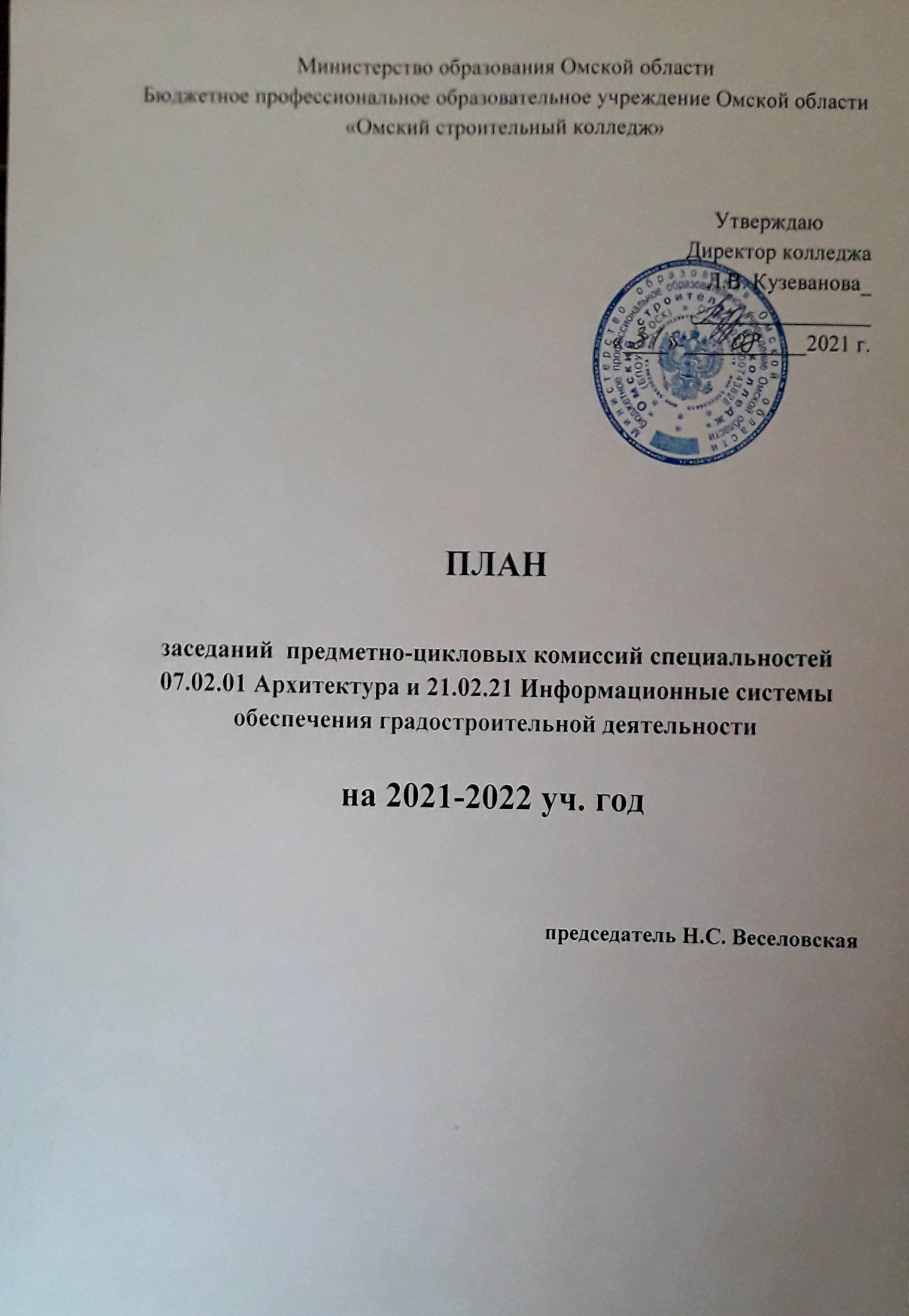 Методическая тема колледжа на 2021 - 2022 учебный год:               Совершенствование практико-ориентированного обучения, усиление роли работодателей при подготовке квалифицированных специалистов среднего звена путем расширения компонентов образовательных программ, предусматривающих моделирование условий будущей профессиональной деятельности для получения обучающимися практических навыков и компетенций, соответствующих требованиям работодателей.Планируемые задачи на следующий 2021-2022 учебный год:1.	Создание необходимых условий для разработки и введения в образовательный процесс педагогических инноваций, раскрытие творческого потенциала участников образовательного процесса в условиях инновационной деятельности. 2.	Формирование кадрового потенциала колледжа для реализации эффективного обучения и оценки соответствующей квалификации выпускников, в том числе по стандартам Ворлдскиллс.3.	Формирование профессиональных и общих компетенций обучающихся на основе использования современных педагогических технологий и активных методов обучения с учетом требований ФГОС СПО, профессиональных стандартов, WorldSkillsRussia.4.	Дальнейшее формирование и совершенствование ООП по специальностям в соответствии с требованиями ФГОС СПО и соответствующих профессиональных стандартов в рамках перехода на ФГОС четвёртого поколения; 5.	Реализация программы модернизации колледжа на основе проектного подхода в рамках национального проекта «Образование», государственной программы РФ «Развитие образования»;6.	Развитие социального партнерства в области подготовки и повышения квалификации специалистов строительной отрасли, Обеспечение доступности современного образования для различных категорий населения в соответствии с их образовательными потребностями;7.	Активизация работы ПЦК, ориентированная на повышение профессионального мастерства преподавателей по выбору технологий подготовки нетрадиционных форм занятий, самоанализу своей деятельности, активному использованию инновационных педагогических технологий, их элементов в целях развития познавательного интереса обучающихся, формирования общих и профессиональных компетенций. 8.	Совершенствование качества воспитательного процесса, обеспечивающего создание условий для социализации и самореализации обучающихся;9.	Совершенствование системы мониторинга и диагностики успешности образовательного процесса, уровня профессиональной компетентности и методической подготовки преподавателей.10.	Развитие системы наставничества для раскрытия потенциала всех участников образовательного процесса: молодых специалистов, преподавателей, обучающихся, родителей, сетевых партнеров и т.п.План заседаний методического совета 2019-2020 уч.г.  ДатаВопросы заседания	Ответственный	август 2021Распределение учебной нагрузки.Обсуждение плана работы ПЦК на 2021-2022 уч. год.Утверждение РП, КТП, паспортов кабинетов, планов работы кабинетов на 2020-2021 уч. год.Обсуждение результатов ГИА и рассмотрение программ государственной итоговой аттестации студентов специальности  на 2020-2021 уч. год.Обсуждение и согласование состава комиссий для ГИА, экзаменов (квалификационных) по ПМ на 2021-2022 уч.год.О дополнительной сессии для погашения академических задолженностей.Разное Председатель ПЦК , члены комиссиисентябрь 20211. О методическом обеспечении реализации ФГОС (наличие РП, КТП, КОС (с учетом ДЭ), пособия, УМК). Обновление и актуализация ППССЗ, ООП.2.О курсовом и дипломном проектировании (распределение нагрузки и утверждение тем).3.Об участии преподавателей в профессиональных конкурсах, конференциях, об организации НИРС;4.Об аттестации на квалификационную категорию.5.О повышении квалификации, стажировках6.О дополнительной сессии для погашения академических задолженностей.7.Разное.Составление графика взаимопосещаемости  преподавателями	Председатель ПЦК , члены комиссии                                                                                                                                       октябрь 2021 О проведении контрольных недель для мониторинга успеваемости в группах 2-4 курса. Утверждение компетентностно- ориентированных заданий (КОЗ).    О составе и структуре выпускной квалификационной работы в соответствии с требованиями ФГОС СПО и рекомендациями председателей ГЭК по итогам выпуска 2021                              О методическом обеспечении курсового и дипломного проектирования.     руководители, ВКР О разработке РП по специальностям Особенности программы воспитания по образовательным программам специальностей колледжа Об участии в V Региональном чемпионате ВолдскиллзО трудоустройстве выпускниковРазное. Работа с задолжникамиПредседатель ПЦК , члены комиссии                                                                                                                                       ноябрь 2021Особенности организации обучения обучающихся с ограниченными возможностями здоровья и инвалидностью. программе ГИА Организация и методическое сопровождение производственных практик.Анализ обеспеченности учебного процесса учебно– методической литературой в соответствии с требованиями ФГОС. Использование ЭБС.О разработке  реальных производственных задач  темам и учебным дисциплинамРассмотрение и утверждение контрольно- оценочных средств и материалов к промежуточной аттестации за 1 семестр 2020-2021 уч.г.О проведении НПК «Нас оценят в 21 векеРабота с неуспевающими обучающимисяПредседатель ПЦК , члены комиссии                                                                                                                                       декабрь2021Организация и методическое обеспечение промежуточной аттестации. Анализ комплектности и актуальности содержания КОС УД и ПМ.Об организации и методическом обеспечении курсового и дипломного проектирования на специальностях УГС 21.00.00,  07.02.01Итоги проведения Чемпионата WorldSkillsRussia в Омской области, участие колледжа.Председатель ПЦК , члены комиссии                                                                                                                                       январь. 2022 Итоги первого полугодия 2021-2022 уч.года. О смотре - конкурсе «Методическая копилка».О курсах повышения квалификации на 2022 год.О передовом опыте внедрения в учебный процесс новых педагогических технологий, выводах и предложениях. Итоги взаимопосещения занятий преподавателям Разное.Председатель ПЦК , члены комиссии                                                                                                                                       февраль 2022Подготовка к декаде ПЦ, разработка плана проведения декады.Развитие профессиональной компетентности педагога через участие в региональных мероприятиях (педагогический марафон, конференции, конкурсы профессионального мастерства, мастерские профессионалов, олимпиады и др.). 5. Анализ ведения учебной документации.6.О разработке технологических карт занятий на основе реальных производственных задачОб организации проведения производственных (преддипломных) практик, проблемы, задачи, перспективы. 3. Организация профориентационной работы в колледже и проведения «Дня открытых дверей».Работа с  неуспевающими  обучающимисяРазное.Председатель ПЦК , члены комиссии                                                                                                                                 .март2022 Об организации учебной, производственной и преддипломной практики обучающихся. Участие ПЦК и работодателей в организации и проведении учебной и производственной практики.Об организации эффективной системы воспитательной работы, способствующей социализации и самореализации студентов, развитию их творческого потенциала.Итоги проведения Смотра - конкурса методических разработок преподавателей колледжа «Методическая копилка».О создании индивидуальных образовательных маршрутов студентовРассмотрение и утверждение учебно- методических, экзаменационных материалов промежуточной аттестации.Разное.Председатель ПЦК , члены комиссии                                                                                                                                 .апрель 2022Развитие перспективных форм сетевого взаимодействия и сотрудничества колледжа с предприятиями и партнерами для эффективной подготовки кадров, возможности дистанционных технологий, сайта колледжа.Анализ открытых учебных занятий и воспитательных мероприятий, проведенных преподавателями и кураторами в 2021-2022 учебном году. Анализ выполнения индивидуальных планов работы преподавателей за 2021-2022 учебный год. Разное.Председатель ПЦК , члены комиссии                                                                                                                                                                                       .  май 2022О подготовке к ГИА. Утверждение графика предзащиты ВКР.Итоги декад ПЦК, Контроль комплектности КОС к промежуточной аттестации.Об итогах разработки программ по специальности4. Разное.Председатель ПЦК , члены комиссии                                                                                                                                                                                       